特定施設入居者生活介護介護予防特定施設入居者生活介護重要事項説明書   ヒューマンサポート幸手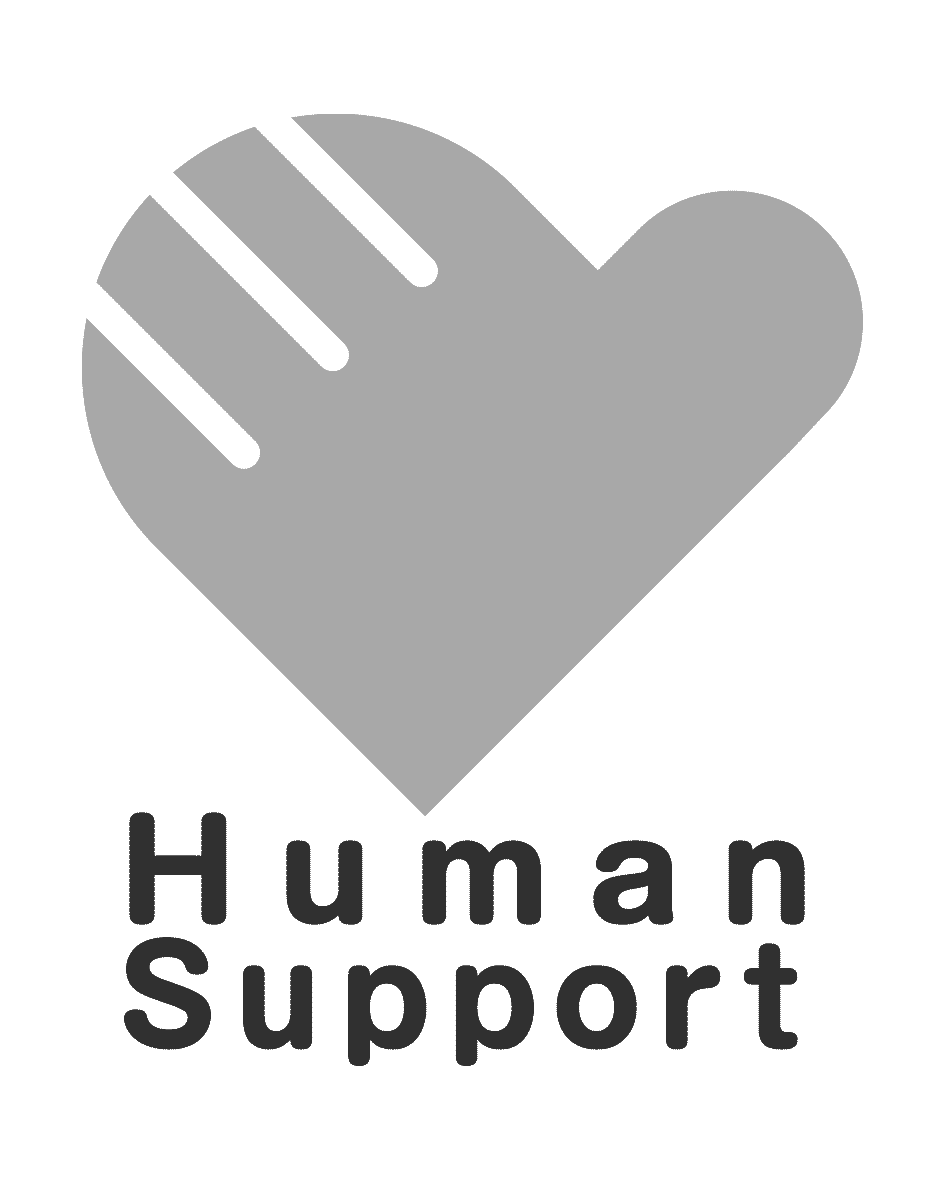      株式会社　日本ヒューマンサポート別紙様式重要事項説明書※　サービス付き高齢者向け住宅の登録を受けている有料老人ホームについては、「登録申請書の添付書類等の参考とする様式について（平成23年10月７日付け厚生労働省老健局高齢者支援課長・国土交通省住宅局安心居住推進課長事務連絡）」の別紙４の記載内容を合わせて記載して差し支えありません。その場合、以下の１から３まで及び６の内容については、別紙４の記載内容で説明されているものとみなし、欄自体を削除して差し支えありません。１．事業主体概要２．有料老人ホーム事業の概要（住まいの概要）（類型）【表示事項】３．建物概要４．サービスの内容（全体の方針）（介護サービスの内容）　※特定施設入居者生活介護等の提供を行っていない場合は省略可能（医療連携の内容）（入居後に居室を住み替える場合）※住み替えを行っていない場合は省略可能　（入居に関する要件）５．職員体制※有料老人ホームの職員について記載すること（同一法人が運営する他の事業所の職員については記載する必要はありません）。（職種別の職員数）（資格を有している介護職員の人数）（資格を有している機能訓練指導員の人数）（夜勤を行う看護・介護職員の人数）（特定施設入居者生活介護等の提供体制）（職員の状況）６．利用料金（利用料金の支払い方法）（利用料金のプラン【代表的なプランを２例】）（利用料金の算定根拠）（特定施設入居者生活介護に関する利用料金の算定根拠）※特定施設入居者生活介護等の提供を行っていない場合は省略可能（前払金の受領）※前払金を受領していない場合は省略可能７．入居者の状況【冒頭に記した記入日現在】（入居者の人数）（入居者の属性）（前年度における退去者の状況）８．苦情・事故等に関する体制（利用者からの苦情に対応する窓口等の状況）※複数の窓口がある場合は欄を増やして記入すること。（サービスの提供により賠償すべき事故が発生したときの対応）（利用者等の意見を把握する体制、第三者による評価の実施状況等）９．入居希望者への事前の情報開示10．その他 添付書類：別添１（別に実施する介護サービス一覧表）　　　　　別添２（個別選択による介護サービス一覧表）※　　　　　　　　　　　　　　様説明年月日　平成　　年　　月　　日本重要事項説明書について説明をして、その内容に同意をしていただき、書面を交付致しました。説明者署名　　　　　　　　　　　　　　　 ㊞※契約を前提として説明を行った場合は、説明を受けた者の署名を求める。私は、特定施設入居者生活介護・介護予防特定施設入居者生活介護における本重要事項説明書の受理及び説明を受けました。身元引受人署名　　　　　　　　　　　　     ㊞別添１　　事業主体が当該都道府県、指定都市、中核市内で実施する他の介護サービス別添２      　　　　  有料老人ホーム・サービス付き高齢者向け住宅が提供するサービスの一覧表※１：利用者の所得等に応じて負担割合が変わる（１割又は２割の利用者負担）。※２：「あり」を記入したときは、各種サービスの費用が、月額のサービス費用に包含される場合と、サービス利用の都度払いによる場合に応じて、いずれかの欄に○を記入する。※３：都度払いの場合、１回あたりの金額など、単位を明確にして記入する。＜介護サービスの一覧表＞下記サービスを基準とし、入居者の介護状況を判定し、個人別にケアプランを策定し、援助を実施します。                                  (別途消費税　※おむつ代のみ非課税)記入年月日平成28年8月1日記入者名太田智史所属・職名施設長種類個人／法人個人／法人種類※法人の場合、その種類営利法人名称（ふりがな）かぶしきかいしゃにほんひゅーまんさぽーと株式会社　日本ヒューマンサポート（ふりがな）かぶしきかいしゃにほんひゅーまんさぽーと株式会社　日本ヒューマンサポート主たる事務所の所在地〒344-0033 　春日部市備後西五丁目1-44〒344-0033 　春日部市備後西五丁目1-44連絡先電話番号048-731-0500連絡先FAX番号048-731-0501連絡先ホームページアドレスhttp://n-h-s.jp/代表者氏名久野　義博代表者職名代表取締役設立年月日昭和・平成　59年2月15日昭和・平成　59年2月15日主な実施事業※別添１（別に実施する介護サービス一覧表）※別添１（別に実施する介護サービス一覧表）名称（ふりがな）かいごつきゆうりょうろうじんほーむ ひゅーまんさぽーとさって介護付有料老人ホーム ヒューマンサポート幸手（ふりがな）かいごつきゆうりょうろうじんほーむ ひゅーまんさぽーとさって介護付有料老人ホーム ヒューマンサポート幸手所在地〒340-0111　　埼玉県幸手市北１丁目13-20　　　　　　　　　　　　　　　　　　　　　　　　　　　　　　　　　　　　　　　　　　　　　　　　　　　　　　　　　　　　　　　　　　　　　　　　　　　　　　　　　　　　　　　　　　　　　　　　　　　　　　　　　　　　　　　　　　　　　　　　　　　　　　　　　　　　　　　　　　　　　　　　　　　　　　　　　　　　　　　　　　　　　　　　　　　　　　　　　　　　　　　　　　　　　　　　　　　　　　　　　　　　　　　　　　　　　　　　　　　　　　　　　　　　　　　　　　　　　　　　　　　　　　　　　　　　　　　　　　　　　　　　　　　　　　　　　　　　　　　　　　　〒340-0111　　埼玉県幸手市北１丁目13-20　　　　　　　　　　　　　　　　　　　　　　　　　　　　　　　　　　　　　　　　　　　　　　　　　　　　　　　　　　　　　　　　　　　　　　　　　　　　　　　　　　　　　　　　　　　　　　　　　　　　　　　　　　　　　　　　　　　　　　　　　　　　　　　　　　　　　　　　　　　　　　　　　　　　　　　　　　　　　　　　　　　　　　　　　　　　　　　　　　　　　　　　　　　　　　　　　　　　　　　　　　　　　　　　　　　　　　　　　　　　　　　　　　　　　　　　　　　　　　　　　　　　　　　　　　　　　　　　　　　　　　　　　　　　　　　　　　　　　　　　　　　主な利用交通手段最寄駅東武日光線　幸手駅主な利用交通手段交通手段と所要時間①お車の場合：・首都圏中央連絡自動車道　幸手インターチェンジより約4km（車で約6分）・東北自動車道　久喜インターチェンジより約9km
（車で約15分～20分）②電車の場合：
・東武日光線「幸手駅」下車　徒歩で約14分（上野駅から現地まで約50分。浅草駅から現地まで約46分）連絡先電話番号0480-40-4800連絡先FAX番号0480-40-4801連絡先ホームページアドレスhttp://n-h-s.jp/satte管理者氏名太田　智史管理者職名施　設　長建物の竣工日建物の竣工日昭和・平成　19年 3月10日有料老人ホーム事業の開始日有料老人ホーム事業の開始日昭和・平成　19年 4月 1日１　介護付（一般型特定施設入居者生活介護を提供する場合）２　介護付（外部サービス利用型特定施設入居者生活介護を提供する場合）３　住宅型４　健康型１　介護付（一般型特定施設入居者生活介護を提供する場合）２　介護付（外部サービス利用型特定施設入居者生活介護を提供する場合）３　住宅型４　健康型１　介護付（一般型特定施設入居者生活介護を提供する場合）２　介護付（外部サービス利用型特定施設入居者生活介護を提供する場合）３　住宅型４　健康型１又は２に該当する場合介護保険事業者番号埼玉県指定　第1176100459号１又は２に該当する場合指定した自治体名埼玉県（幸手市）１又は２に該当する場合事業所の指定日平成19年4月1日１又は２に該当する場合指定の更新日（直近）平成25年4月1日土地敷地面積１,919.52㎡１,919.52㎡１,919.52㎡１,919.52㎡１,919.52㎡１,919.52㎡１,919.52㎡１,919.52㎡１,919.52㎡１,919.52㎡土地所有関係１　事業者が自ら所有する土地１　事業者が自ら所有する土地１　事業者が自ら所有する土地１　事業者が自ら所有する土地１　事業者が自ら所有する土地１　事業者が自ら所有する土地１　事業者が自ら所有する土地１　事業者が自ら所有する土地１　事業者が自ら所有する土地１　事業者が自ら所有する土地土地所有関係２　事業者が賃借する土地２　事業者が賃借する土地２　事業者が賃借する土地２　事業者が賃借する土地２　事業者が賃借する土地２　事業者が賃借する土地２　事業者が賃借する土地２　事業者が賃借する土地２　事業者が賃借する土地２　事業者が賃借する土地土地所有関係抵当権の有無抵当権の有無抵当権の有無１　あり　　２　なし１　あり　　２　なし１　あり　　２　なし１　あり　　２　なし１　あり　　２　なし土地所有関係契約期間契約期間契約期間１　あり（2007年4月1日～2042年3月31日）２　なし１　あり（2007年4月1日～2042年3月31日）２　なし１　あり（2007年4月1日～2042年3月31日）２　なし１　あり（2007年4月1日～2042年3月31日）２　なし１　あり（2007年4月1日～2042年3月31日）２　なし土地所有関係契約の自動更新契約の自動更新契約の自動更新１　あり　　２　なし１　あり　　２　なし１　あり　　２　なし１　あり　　２　なし１　あり　　２　なし建物延床面積全体全体全体全体全体3,444.01㎡3,444.01㎡3,444.01㎡3,444.01㎡3,444.01㎡建物延床面積うち、老人ホーム部分うち、老人ホーム部分うち、老人ホーム部分うち、老人ホーム部分うち、老人ホーム部分2,936.16㎡2,936.16㎡2,936.16㎡2,936.16㎡2,936.16㎡建物耐火構造１　耐火建築物２　準耐火建築物３　その他（　　　　　　　　　　　　）１　耐火建築物２　準耐火建築物３　その他（　　　　　　　　　　　　）１　耐火建築物２　準耐火建築物３　その他（　　　　　　　　　　　　）１　耐火建築物２　準耐火建築物３　その他（　　　　　　　　　　　　）１　耐火建築物２　準耐火建築物３　その他（　　　　　　　　　　　　）１　耐火建築物２　準耐火建築物３　その他（　　　　　　　　　　　　）１　耐火建築物２　準耐火建築物３　その他（　　　　　　　　　　　　）１　耐火建築物２　準耐火建築物３　その他（　　　　　　　　　　　　）１　耐火建築物２　準耐火建築物３　その他（　　　　　　　　　　　　）１　耐火建築物２　準耐火建築物３　その他（　　　　　　　　　　　　）建物構造１　鉄筋コンクリート造２　鉄骨造３　木造４　その他（　　　　　　　　　　　　　）１　鉄筋コンクリート造２　鉄骨造３　木造４　その他（　　　　　　　　　　　　　）１　鉄筋コンクリート造２　鉄骨造３　木造４　その他（　　　　　　　　　　　　　）１　鉄筋コンクリート造２　鉄骨造３　木造４　その他（　　　　　　　　　　　　　）１　鉄筋コンクリート造２　鉄骨造３　木造４　その他（　　　　　　　　　　　　　）１　鉄筋コンクリート造２　鉄骨造３　木造４　その他（　　　　　　　　　　　　　）１　鉄筋コンクリート造２　鉄骨造３　木造４　その他（　　　　　　　　　　　　　）１　鉄筋コンクリート造２　鉄骨造３　木造４　その他（　　　　　　　　　　　　　）１　鉄筋コンクリート造２　鉄骨造３　木造４　その他（　　　　　　　　　　　　　）１　鉄筋コンクリート造２　鉄骨造３　木造４　その他（　　　　　　　　　　　　　）建物所有関係１　事業者が自ら所有する建物１　事業者が自ら所有する建物１　事業者が自ら所有する建物１　事業者が自ら所有する建物１　事業者が自ら所有する建物１　事業者が自ら所有する建物１　事業者が自ら所有する建物１　事業者が自ら所有する建物１　事業者が自ら所有する建物１　事業者が自ら所有する建物建物所有関係２　事業者が賃借する建物２　事業者が賃借する建物２　事業者が賃借する建物２　事業者が賃借する建物２　事業者が賃借する建物２　事業者が賃借する建物２　事業者が賃借する建物２　事業者が賃借する建物２　事業者が賃借する建物２　事業者が賃借する建物建物所有関係抵当権の設定抵当権の設定抵当権の設定抵当権の設定１　あり　　２　なし１　あり　　２　なし１　あり　　２　なし１　あり　　２　なし１　あり　　２　なし建物所有関係契約期間契約期間契約期間契約期間１　あり（2007年4月1日～2042年3月31日）２　なし１　あり（2007年4月1日～2042年3月31日）２　なし１　あり（2007年4月1日～2042年3月31日）２　なし１　あり（2007年4月1日～2042年3月31日）２　なし１　あり（2007年4月1日～2042年3月31日）２　なし建物所有関係契約の自動更新契約の自動更新契約の自動更新契約の自動更新１　あり　　２　なし１　あり　　２　なし１　あり　　２　なし１　あり　　２　なし１　あり　　２　なし居室の状況居室区分【表示事項】１　全室個室１　全室個室１　全室個室１　全室個室１　全室個室１　全室個室１　全室個室１　全室個室１　全室個室１　全室個室居室の状況居室区分【表示事項】２　相部屋あり２　相部屋あり２　相部屋あり２　相部屋あり２　相部屋あり２　相部屋あり２　相部屋あり２　相部屋あり２　相部屋あり２　相部屋あり居室の状況居室区分【表示事項】最少最少最少最少人部屋人部屋人部屋人部屋居室の状況居室区分【表示事項】最大最大最大最大人部屋人部屋人部屋人部屋居室の状況トイレトイレトイレ浴室浴室浴室面積戸数・室数戸数・室数区分※居室の状況タイプ１有／無有／無有／無有／無有／無有／無16.72㎡42室42室介護居室個室居室の状況タイプ２有／無有／無有／無有／無有／無有／無16.72㎡36室36室介護居室個室居室の状況タイプ３有／無有／無有／無有／無有／無有／無㎡居室の状況タイプ４有／無有／無有／無有／無有／無有／無㎡居室の状況タイプ５有／無有／無有／無有／無有／無有／無㎡居室の状況タイプ６有／無有／無有／無有／無有／無有／無㎡居室の状況タイプ７有／無有／無有／無有／無有／無有／無㎡居室の状況タイプ８有／無有／無有／無有／無有／無有／無㎡居室の状況タイプ９有／無有／無有／無有／無有／無有／無㎡居室の状況タイプ10有／無有／無有／無有／無有／無有／無㎡※「一般居室個室」「一般居室相部屋」「介護居室個室」「介護居室相部屋」「一時介護室」の別を記入。※「一般居室個室」「一般居室相部屋」「介護居室個室」「介護居室相部屋」「一時介護室」の別を記入。※「一般居室個室」「一般居室相部屋」「介護居室個室」「介護居室相部屋」「一時介護室」の別を記入。※「一般居室個室」「一般居室相部屋」「介護居室個室」「介護居室相部屋」「一時介護室」の別を記入。※「一般居室個室」「一般居室相部屋」「介護居室個室」「介護居室相部屋」「一時介護室」の別を記入。※「一般居室個室」「一般居室相部屋」「介護居室個室」「介護居室相部屋」「一時介護室」の別を記入。※「一般居室個室」「一般居室相部屋」「介護居室個室」「介護居室相部屋」「一時介護室」の別を記入。※「一般居室個室」「一般居室相部屋」「介護居室個室」「介護居室相部屋」「一時介護室」の別を記入。※「一般居室個室」「一般居室相部屋」「介護居室個室」「介護居室相部屋」「一時介護室」の別を記入。※「一般居室個室」「一般居室相部屋」「介護居室個室」「介護居室相部屋」「一時介護室」の別を記入。※「一般居室個室」「一般居室相部屋」「介護居室個室」「介護居室相部屋」「一時介護室」の別を記入。※「一般居室個室」「一般居室相部屋」「介護居室個室」「介護居室相部屋」「一時介護室」の別を記入。共用施設共用便所における便房共用便所における便房共用便所における便房6ヶ所6ヶ所うち男女別の対応が可能な便房うち男女別の対応が可能な便房うち男女別の対応が可能な便房うち男女別の対応が可能な便房0ヶ所0ヶ所共用施設共用便所における便房共用便所における便房共用便所における便房6ヶ所6ヶ所うち車椅子等の対応が可能な便房うち車椅子等の対応が可能な便房うち車椅子等の対応が可能な便房うち車椅子等の対応が可能な便房3ヶ所3ヶ所共用施設共用浴室共用浴室共用浴室3ヶ所3ヶ所個室個室個室個室3ヶ所3ヶ所共用施設共用浴室共用浴室共用浴室3ヶ所3ヶ所大浴場大浴場大浴場大浴場0ヶ所0ヶ所共用施設共用浴室における介護浴槽共用浴室における介護浴槽共用浴室における介護浴槽6ヶ所6ヶ所チェアー浴チェアー浴チェアー浴チェアー浴2ヶ所2ヶ所共用施設共用浴室における介護浴槽共用浴室における介護浴槽共用浴室における介護浴槽6ヶ所6ヶ所リフト浴リフト浴リフト浴リフト浴3ヶ所3ヶ所共用施設共用浴室における介護浴槽共用浴室における介護浴槽共用浴室における介護浴槽6ヶ所6ヶ所ストレッチャー浴ストレッチャー浴ストレッチャー浴ストレッチャー浴1ヶ所1ヶ所共用施設共用浴室における介護浴槽共用浴室における介護浴槽共用浴室における介護浴槽6ヶ所6ヶ所その他（　　　　　　）その他（　　　　　　）その他（　　　　　　）その他（　　　　　　）ヶ所ヶ所共用施設食堂食堂食堂１　あり　　　２　なし１　あり　　　２　なし１　あり　　　２　なし１　あり　　　２　なし１　あり　　　２　なし１　あり　　　２　なし１　あり　　　２　なし１　あり　　　２　なし共用施設入居者や家族が利用できる調理設備入居者や家族が利用できる調理設備入居者や家族が利用できる調理設備１　あり　　　２　なし１　あり　　　２　なし１　あり　　　２　なし１　あり　　　２　なし１　あり　　　２　なし１　あり　　　２　なし１　あり　　　２　なし１　あり　　　２　なし共用施設エレベーターエレベーターエレベーター１　あり（車椅子対応）２　あり（ストレッチャー対応）３　あり（上記１・２に該当しない）４　なし１　あり（車椅子対応）２　あり（ストレッチャー対応）３　あり（上記１・２に該当しない）４　なし１　あり（車椅子対応）２　あり（ストレッチャー対応）３　あり（上記１・２に該当しない）４　なし１　あり（車椅子対応）２　あり（ストレッチャー対応）３　あり（上記１・２に該当しない）４　なし１　あり（車椅子対応）２　あり（ストレッチャー対応）３　あり（上記１・２に該当しない）４　なし１　あり（車椅子対応）２　あり（ストレッチャー対応）３　あり（上記１・２に該当しない）４　なし１　あり（車椅子対応）２　あり（ストレッチャー対応）３　あり（上記１・２に該当しない）４　なし１　あり（車椅子対応）２　あり（ストレッチャー対応）３　あり（上記１・２に該当しない）４　なし消防用設備等消火器消火器消火器１　あり　　　２　なし１　あり　　　２　なし１　あり　　　２　なし１　あり　　　２　なし１　あり　　　２　なし１　あり　　　２　なし１　あり　　　２　なし１　あり　　　２　なし消防用設備等自動火災報知設備自動火災報知設備自動火災報知設備１　あり　　　２　なし１　あり　　　２　なし１　あり　　　２　なし１　あり　　　２　なし１　あり　　　２　なし１　あり　　　２　なし１　あり　　　２　なし１　あり　　　２　なし消防用設備等火災通報設備火災通報設備火災通報設備１　あり　　　２　なし１　あり　　　２　なし１　あり　　　２　なし１　あり　　　２　なし１　あり　　　２　なし１　あり　　　２　なし１　あり　　　２　なし１　あり　　　２　なし消防用設備等スプリンクラースプリンクラースプリンクラー１　あり　　　２　なし１　あり　　　２　なし１　あり　　　２　なし１　あり　　　２　なし１　あり　　　２　なし１　あり　　　２　なし１　あり　　　２　なし１　あり　　　２　なし消防用設備等防火管理者防火管理者防火管理者１　あり　　　２　なし１　あり　　　２　なし１　あり　　　２　なし１　あり　　　２　なし１　あり　　　２　なし１　あり　　　２　なし１　あり　　　２　なし１　あり　　　２　なし消防用設備等防災計画防災計画防災計画１　あり　　　２　なし１　あり　　　２　なし１　あり　　　２　なし１　あり　　　２　なし１　あり　　　２　なし１　あり　　　２　なし１　あり　　　２　なし１　あり　　　２　なしその他運営に関する方針「老後安心」をモットーにし、高齢者の方々のため関係法令・規則を遵守し、快適な居住環境の提供と、介護サービスをはじめとする各種サービスの提供により、「ゆとり」と「安らぎ」のある暮らしの実現に努め、健全な経営のもとに地域社会への貢献を目指すこととします。サービスの提供内容に関する特色複合型介護施設（有料老人ホーム・デイサービス・訪問介護・居宅介護支援）の特色と医療連携の強化により胃ろう・ストマ・バルーン・インスリン投与・ペースメーカー装着者でも安心して入居が出来る看護師体制で利用者をサポートすることで複合ヘルスケア実現を図る入浴、排せつ又は食事の介護１　自ら実施　 ２　委託　 ３　なし食事の提供１　自ら実施　 ２　委託　 ３　なし洗濯、掃除等の家事の供与１　自ら実施　 ２　委託　 ３　なし健康管理の供与１　自ら実施　 ２　委託　 ３　なし安否確認又は状況把握サービス１　自ら実施　 ２　委託　 ３　なし生活相談サービス１　自ら実施　 ２　委託　 ３　なし特定施設入居者生活介護の加算の対象となるサービスの体制の有無個別機能訓練加算個別機能訓練加算１　あり　２　なし特定施設入居者生活介護の加算の対象となるサービスの体制の有無夜間看護体制加算夜間看護体制加算１　あり　２　なし特定施設入居者生活介護の加算の対象となるサービスの体制の有無医療機関連携加算医療機関連携加算１　あり　２　なし特定施設入居者生活介護の加算の対象となるサービスの体制の有無看取り介護加算看取り介護加算１　あり　２　なし特定施設入居者生活介護の加算の対象となるサービスの体制の有無認知症専門ケア加算(Ⅰ)１　あり　２　なし特定施設入居者生活介護の加算の対象となるサービスの体制の有無認知症専門ケア加算(Ⅱ)１　あり　２　なし特定施設入居者生活介護の加算の対象となるサービスの体制の有無サービス提供体制強化加算(Ⅰ)イ１　あり　２　なし特定施設入居者生活介護の加算の対象となるサービスの体制の有無サービス提供体制強化加算(Ⅰ)ロ１　あり　２　なし特定施設入居者生活介護の加算の対象となるサービスの体制の有無サービス提供体制強化加算(Ⅱ)１　あり　２　なし特定施設入居者生活介護の加算の対象となるサービスの体制の有無サービス提供体制強化加算(Ⅲ)１　あり　２　なし人員配置が手厚い介護サービスの実施の有無１　あり　　（介護・看護職員の配置率）：１（介護・看護職員の配置率）：１人員配置が手厚い介護サービスの実施の有無２　なし２　なし２　なし医療支援※複数選択可医療支援※複数選択可１　救急車の手配２　入退院の付き添い３　通院介助４　その他（　　　　　　　　　　　　　）１　救急車の手配２　入退院の付き添い３　通院介助４　その他（　　　　　　　　　　　　　）協力医療機関１名称医療法人幸仁会　堀中病院協力医療機関１住所埼玉県幸手市東3-1-5協力医療機関１診療科目内科・小児科・外科・整形外科・形成外科・泌尿器科・婦人科・リハビリテーション科・麻酔科協力医療機関１協力内容入居者の健康管理・相談・治療に協力と共に、診断の結果、入院加療が必要とされる場合、入居者の同意のもとに、連携病院として入院を支援しますまた、入居者に係わる医療情報の提供、並びに本人の同意の下に受診に協力します。協力医療機関２名称医療法人社団彩優会　秋谷病院協力医療機関２住所埼玉県幸手市中4-14-41協力医療機関２診療科目内科・胃腸科・小児科・外科・整形外科・脳神経外科・眼科・リハビリテーション科協力医療機関２協力内容入居者の健康管理・相談・治療に協力と共に、診断の結果、入院加療が必要とされる場合、入居者の同意のもとに、連携病院として入院を支援しますまた、入居者に係わる医療情報の提供、並びに本人の同意の下に受診に協力します。協力医療機関３名称医療法人社団白桜会　新しらおか病院協力医療機関３住所埼玉県南埼玉郡白岡町大字上野田1267-1協力医療機関３診療科目内科・精神科・外科協力医療機関３協力内容入居者の健康管理・相談・治療に協力と共に、診断の結果、入院加療が必要とされる場合、入居者の同意のもとに、連携病院として入院を支援しますまた、入居者に係わる医療情報の提供、並びに本人の同意の下に受診に協力します。協力歯科医療機関協力歯科医療機関名称幸手ひがし歯科クリニック協力歯科医療機関協力歯科医療機関住所埼玉県幸手市東4-8-2協力歯科医療機関協力歯科医療機関協力内容訪問歯科による口腔ケア・歯科検診・歯科治療入居後に居室を住み替える場合※複数選択可入居後に居室を住み替える場合※複数選択可１　一時介護室へ移る場合２　介護居室へ移る場合３　その他（　　　　　　　）１　一時介護室へ移る場合２　介護居室へ移る場合３　その他（　　　　　　　）判断基準の内容判断基準の内容※入居契約書より抜粋※・介護場所の変更の判断に際しては、次に掲げる手続きをとるものとします。一　入居者の意思を確認する二　入居者の身元引受人等の意見を聴く・事業者は介護場所の変更が長期にわたる場合、居室の権利に変更が生ずる場合若しくは利用料金の負担額に変更が伴う場合には、次に掲げる手続きをとるものとします。一　緊急やむを得ない場合を除いて一定の観察期間を設ける二　変更先の場所の概要、介護の内容、費用負担等について入居者及び身元引受人等に説明を行う三　入居者本人の同意を得る・入居者の希望により部屋を北側居室から南側居室へ、または南側居室から北側居室へ変更を希望する場合①北側居室から南側居室への移動は・家賃の差額分を増額②南側居室から北側居室への移動は家賃の差額分のみ減額する※入居契約書より抜粋※・介護場所の変更の判断に際しては、次に掲げる手続きをとるものとします。一　入居者の意思を確認する二　入居者の身元引受人等の意見を聴く・事業者は介護場所の変更が長期にわたる場合、居室の権利に変更が生ずる場合若しくは利用料金の負担額に変更が伴う場合には、次に掲げる手続きをとるものとします。一　緊急やむを得ない場合を除いて一定の観察期間を設ける二　変更先の場所の概要、介護の内容、費用負担等について入居者及び身元引受人等に説明を行う三　入居者本人の同意を得る・入居者の希望により部屋を北側居室から南側居室へ、または南側居室から北側居室へ変更を希望する場合①北側居室から南側居室への移動は・家賃の差額分を増額②南側居室から北側居室への移動は家賃の差額分のみ減額する手続きの内容手続きの内容上記参照上記参照追加的費用の有無追加的費用の有無１　あり　　２　なし１　あり　　２　なし居室利用権の取扱い居室利用権の取扱い移動時の居室の利用権は消滅し、新に移動後の居室の利用権を取得する移動時の居室の利用権は消滅し、新に移動後の居室の利用権を取得する前払金償却の調整の有無前払金償却の調整の有無１　あり　　２　なし１　あり　　２　なし従前の居室との仕様の変更面積の増減１　あり　　２　なし１　あり　　２　なし従前の居室との仕様の変更便所の変更１　あり　　２　なし１　あり　　２　なし従前の居室との仕様の変更浴室の変更１　あり　　２　なし１　あり　　２　なし従前の居室との仕様の変更洗面所の変更１　あり　　２　なし１　あり　　２　なし従前の居室との仕様の変更台所の変更１　あり　　２　なし１　あり　　２　なし従前の居室との仕様の変更その他の変更１　あり（変更内容）従前の居室との仕様の変更その他の変更２　なし２　なし入居対象となる者【表示事項】自立している者１　あり　　２　なし入居対象となる者【表示事項】要支援の者１　あり　　２　なし入居対象となる者【表示事項】要介護の者１　あり　　２　なし留意事項概ね60歳以上の健常者概ね65歳以上の要介護1から要介護５の介護認定、要支援1・2を受けている方または、2号被保険者で特定疾病に認定を受けている方概ね60歳以上の健常者概ね65歳以上の要介護1から要介護５の介護認定、要支援1・2を受けている方または、2号被保険者で特定疾病に認定を受けている方契約の解除の内容（事業者からの契約解除） ※入居契約書より抜粋※第31条　事業者は、入居者が次の各号のいずれかに該当し、かつ、そのことが本契約をこれ以上将来にわたって維持することが社会通念上著しく困難と認められる場合に、本契約を解除することがあります。一　入居申込書に虚偽の事項を記載する等の不正手段により入居したとき二　月額利用料金その他の費用の支払いを正当な理由なく、しばしば遅滞するとき三　第21条、第22条（禁止又は制限される行為）の規定に違反したと　き四　入居者の行動が、他の入居者生活に危害を及ぼす行為または共同生活が難しいと施設側が判断し、入居者に対する通常の介護方法ではこれを防止することができないとき五　認知症及び身体状況の症状により介護が困難であると判断された場合、また安全面の確保ができないと施設側が判断した場合2　前項の規定に基づき契約の解除は、事業者は次の各号の手続きによって行います。一　契約解除の通告について30日の予告期間をおく二　前号の通告に先立ち、入居者及び身元引受人等に弁明の機会を設ける三　解除通告に伴う予告期間中に、入居者の移転先の有無について確認し、移転先がない場合には入居者や身元引受人等、その他関係者・関係機関と協議し、移転先の確保について協力する3　本条第1項第四号によって契約を解除する場合には、必要に応じて事業者は前項に加えて次の各号の手続きを行います。一　医師の意見を聴く二　一定の観察期間をおく4　介護サービスを提供する上で身体上の支障を来たし、入院を必要とした場合にあって、医師が2ヶ月以上の入院を要すると判断した場合、または退所届け日より1ヶ月経過後かつ入院日より2ヶ月以内とします。一　医師の診断書による、またはご家族との相談二　再入居の際、空室がある場合は入居できるものとする。（入居者からの解約）第32条　入居者は、事業者に対して、少なくとも30日前に解約の申し入れを行うことにより、本契約を解約することができます。　解約の申し入れは事業者の定める解約届を事業者に届け出るものとします。2　入居者が前項の解約届を提出しないで居室を退去した場合には、事業者が入居者の退去の事実を知った日の翌日から起算して30日目をもって、本契約は解約されたものと推定します。　 尚、その間(約1か月分)の利用料金は入居者の負担となりますのでご注意願います。3　利用者は解約届提出日の翌日から起算して30日目をもって、解約となりますがその期間に再入居を希望する場合は、施設側に通知をすると共に、施設側の了解を得た場合に限り許可するものとする。4　第30条第1項三号による入居者からの解除については上記記載の通りとする。（明渡し及び原状回復）第34条　入居者又は身元引受人等は、第30条により本契約が終了した場合には、直ちに居室を明け渡すこととします。2　入居者は、前項の居室の明け渡しの場合に、通常の使用に伴い生じた居室の損耗を除き、入居者の希望により居室内造作模様替え等を行った場合及び入居者の故意又は過失による破損・損耗が生じた場合、居室を原状回復することとします。また、入居者は居室の明け渡しに際し居室のクリーニング並びに寝具類（掛け布団・肌掛け布団・枕・ベットマット・マットレス）のクリーニングに係る費用として管理規程に定める料金を負担することとします。3　入居者並びに事業者は、前項の規定に基づき入居者がその費用の負担で行う原状回復の内容及び方法について協議するものとします。（事業者からの契約解除） ※入居契約書より抜粋※第31条　事業者は、入居者が次の各号のいずれかに該当し、かつ、そのことが本契約をこれ以上将来にわたって維持することが社会通念上著しく困難と認められる場合に、本契約を解除することがあります。一　入居申込書に虚偽の事項を記載する等の不正手段により入居したとき二　月額利用料金その他の費用の支払いを正当な理由なく、しばしば遅滞するとき三　第21条、第22条（禁止又は制限される行為）の規定に違反したと　き四　入居者の行動が、他の入居者生活に危害を及ぼす行為または共同生活が難しいと施設側が判断し、入居者に対する通常の介護方法ではこれを防止することができないとき五　認知症及び身体状況の症状により介護が困難であると判断された場合、また安全面の確保ができないと施設側が判断した場合2　前項の規定に基づき契約の解除は、事業者は次の各号の手続きによって行います。一　契約解除の通告について30日の予告期間をおく二　前号の通告に先立ち、入居者及び身元引受人等に弁明の機会を設ける三　解除通告に伴う予告期間中に、入居者の移転先の有無について確認し、移転先がない場合には入居者や身元引受人等、その他関係者・関係機関と協議し、移転先の確保について協力する3　本条第1項第四号によって契約を解除する場合には、必要に応じて事業者は前項に加えて次の各号の手続きを行います。一　医師の意見を聴く二　一定の観察期間をおく4　介護サービスを提供する上で身体上の支障を来たし、入院を必要とした場合にあって、医師が2ヶ月以上の入院を要すると判断した場合、または退所届け日より1ヶ月経過後かつ入院日より2ヶ月以内とします。一　医師の診断書による、またはご家族との相談二　再入居の際、空室がある場合は入居できるものとする。（入居者からの解約）第32条　入居者は、事業者に対して、少なくとも30日前に解約の申し入れを行うことにより、本契約を解約することができます。　解約の申し入れは事業者の定める解約届を事業者に届け出るものとします。2　入居者が前項の解約届を提出しないで居室を退去した場合には、事業者が入居者の退去の事実を知った日の翌日から起算して30日目をもって、本契約は解約されたものと推定します。　 尚、その間(約1か月分)の利用料金は入居者の負担となりますのでご注意願います。3　利用者は解約届提出日の翌日から起算して30日目をもって、解約となりますがその期間に再入居を希望する場合は、施設側に通知をすると共に、施設側の了解を得た場合に限り許可するものとする。4　第30条第1項三号による入居者からの解除については上記記載の通りとする。（明渡し及び原状回復）第34条　入居者又は身元引受人等は、第30条により本契約が終了した場合には、直ちに居室を明け渡すこととします。2　入居者は、前項の居室の明け渡しの場合に、通常の使用に伴い生じた居室の損耗を除き、入居者の希望により居室内造作模様替え等を行った場合及び入居者の故意又は過失による破損・損耗が生じた場合、居室を原状回復することとします。また、入居者は居室の明け渡しに際し居室のクリーニング並びに寝具類（掛け布団・肌掛け布団・枕・ベットマット・マットレス）のクリーニングに係る費用として管理規程に定める料金を負担することとします。3　入居者並びに事業者は、前項の規定に基づき入居者がその費用の負担で行う原状回復の内容及び方法について協議するものとします。事業主体から解約を求める場合解約条項入居契約書 第31条、第33条事業主体から解約を求める場合解約予告期間1ヶ月入居者からの解約予告期間1ヶ月1ヶ月体験入居の内容１　あり（内容：11,500円(税別)/日、1週間以内、食事代含む）　　２　なし１　あり（内容：11,500円(税別)/日、1週間以内、食事代含む）　　２　なし入居定員78人78人その他職員数（実人数）職員数（実人数）職員数（実人数）常勤換算人数※１※２合計合計合計常勤換算人数※１※２常勤非常勤常勤換算人数※１※２管理者管理者110.5生活相談員生活相談員121.0直接処遇職員直接処遇職員36201632.4介護職員33181529.5看護職員3212.9機能訓練指導員機能訓練指導員110.1計画作成担当者計画作成担当者110.5栄養士栄養士外部委託調理員調理員外部委託事務員事務員222.0その他職員その他職員17175.2１週間のうち、常勤の従業者が勤務すべき時間数※２１週間のうち、常勤の従業者が勤務すべき時間数※２１週間のうち、常勤の従業者が勤務すべき時間数※２１週間のうち、常勤の従業者が勤務すべき時間数※２１週間のうち、常勤の従業者が勤務すべき時間数※２40.0※１　常勤換算人数とは、当該事業所の従業者の勤務延時間数を当該事業所において常勤の従業者が勤務すべき時間数で除することにより、当該事業所の従業者の人数を常勤の従業者の人数に換算した人数をいう。※２　特定施設入居者生活介護等を提供しない場合は、記入不要。※１　常勤換算人数とは、当該事業所の従業者の勤務延時間数を当該事業所において常勤の従業者が勤務すべき時間数で除することにより、当該事業所の従業者の人数を常勤の従業者の人数に換算した人数をいう。※２　特定施設入居者生活介護等を提供しない場合は、記入不要。※１　常勤換算人数とは、当該事業所の従業者の勤務延時間数を当該事業所において常勤の従業者が勤務すべき時間数で除することにより、当該事業所の従業者の人数を常勤の従業者の人数に換算した人数をいう。※２　特定施設入居者生活介護等を提供しない場合は、記入不要。※１　常勤換算人数とは、当該事業所の従業者の勤務延時間数を当該事業所において常勤の従業者が勤務すべき時間数で除することにより、当該事業所の従業者の人数を常勤の従業者の人数に換算した人数をいう。※２　特定施設入居者生活介護等を提供しない場合は、記入不要。※１　常勤換算人数とは、当該事業所の従業者の勤務延時間数を当該事業所において常勤の従業者が勤務すべき時間数で除することにより、当該事業所の従業者の人数を常勤の従業者の人数に換算した人数をいう。※２　特定施設入居者生活介護等を提供しない場合は、記入不要。※１　常勤換算人数とは、当該事業所の従業者の勤務延時間数を当該事業所において常勤の従業者が勤務すべき時間数で除することにより、当該事業所の従業者の人数を常勤の従業者の人数に換算した人数をいう。※２　特定施設入居者生活介護等を提供しない場合は、記入不要。合計合計合計常勤非常勤社会福祉士介護福祉士752実務者研修の修了者22初任者研修の修了者331221介護支援専門員11合計合計合計常勤非常勤看護師又は准看護師11理学療法士作業療法士言語聴覚士柔道整復士あん摩マッサージ指圧師夜勤帯の設定時間（16時～10時）夜勤帯の設定時間（16時～10時）夜勤帯の設定時間（16時～10時）平均人数最少時人数（休憩者等を除く）看護職員0人0人介護職員3人3人特定施設入居者生活介護の利用者に対する看護・介護職員の割合（一般型特定施設以外の場合、本欄は省略可能）契約上の職員配置比率※【表示事項】契約上の職員配置比率※【表示事項】契約上の職員配置比率※【表示事項】ａ　1.5：１以上ｂ　２：１以上ｃ　2.5：１以上ｄ　３：１以上特定施設入居者生活介護の利用者に対する看護・介護職員の割合（一般型特定施設以外の場合、本欄は省略可能）実際の配置比率（記入日時点での利用者数：常勤換算職員数）実際の配置比率（記入日時点での利用者数：常勤換算職員数）実際の配置比率（記入日時点での利用者数：常勤換算職員数）2.2：1※広告、パンフレット等における記載内容に合致するものを選択※広告、パンフレット等における記載内容に合致するものを選択※広告、パンフレット等における記載内容に合致するものを選択※広告、パンフレット等における記載内容に合致するものを選択※広告、パンフレット等における記載内容に合致するものを選択外部サービス利用型特定施設である有料老人ホームの介護サービス提供体制（外部サービス利用型特定施設以外の場合、本欄は省略可能）外部サービス利用型特定施設である有料老人ホームの介護サービス提供体制（外部サービス利用型特定施設以外の場合、本欄は省略可能）ホームの職員数人人外部サービス利用型特定施設である有料老人ホームの介護サービス提供体制（外部サービス利用型特定施設以外の場合、本欄は省略可能）外部サービス利用型特定施設である有料老人ホームの介護サービス提供体制（外部サービス利用型特定施設以外の場合、本欄は省略可能）訪問介護事業所の名称外部サービス利用型特定施設である有料老人ホームの介護サービス提供体制（外部サービス利用型特定施設以外の場合、本欄は省略可能）外部サービス利用型特定施設である有料老人ホームの介護サービス提供体制（外部サービス利用型特定施設以外の場合、本欄は省略可能）訪問看護事業所の名称外部サービス利用型特定施設である有料老人ホームの介護サービス提供体制（外部サービス利用型特定施設以外の場合、本欄は省略可能）外部サービス利用型特定施設である有料老人ホームの介護サービス提供体制（外部サービス利用型特定施設以外の場合、本欄は省略可能）通所介護事業所の名称管理者管理者他の職務との兼務他の職務との兼務他の職務との兼務他の職務との兼務他の職務との兼務他の職務との兼務他の職務との兼務他の職務との兼務１　あり     ２　なし１　あり     ２　なし１　あり     ２　なし１　あり     ２　なし１　あり     ２　なし１　あり     ２　なし管理者管理者業務に係る資格等業務に係る資格等業務に係る資格等１　あり１　あり１　あり１　あり１　あり１　あり１　あり１　あり１　あり１　あり１　あり管理者管理者業務に係る資格等業務に係る資格等業務に係る資格等資格等の名称資格等の名称資格等の名称資格等の名称介護福祉士介護福祉士介護福祉士介護福祉士介護福祉士管理者管理者業務に係る資格等業務に係る資格等業務に係る資格等２　なし２　なし２　なし２　なし２　なし２　なし２　なし２　なし２　なし２　なし２　なし看護職員看護職員介護職員介護職員介護職員介護職員生活相談員生活相談員生活相談員生活相談員機能訓練指導員機能訓練指導員計画作成担当者計画作成担当者常勤非常勤常勤常勤非常勤非常勤常勤非常勤非常勤非常勤常勤非常勤常勤非常勤前年度１年間の採用者数前年度１年間の採用者数21155前年度１年間の退職者数前年度１年間の退職者数113377業務に従事した経験年数に応じた職員の人数１年未満業務に従事した経験年数に応じた職員の人数１年以上３年未満4488業務に従事した経験年数に応じた職員の人数３年以上５年未満22111業務に従事した経験年数に応じた職員の人数５年以上10年未満188881業務に従事した経験年数に応じた職員の人数10年以上21従業者の健康診断の実施状況従業者の健康診断の実施状況従業者の健康診断の実施状況従業者の健康診断の実施状況従業者の健康診断の実施状況１　あり　　２　なし１　あり　　２　なし１　あり　　２　なし１　あり　　２　なし１　あり　　２　なし１　あり　　２　なし１　あり　　２　なし１　あり　　２　なし１　あり　　２　なし１　あり　　２　なし１　あり　　２　なし居住の権利形態【表示事項】居住の権利形態【表示事項】１　利用権方式２　建物賃貸借方式３　終身建物賃貸借方式１　利用権方式２　建物賃貸借方式３　終身建物賃貸借方式利用料金の支払い方式【表示事項】利用料金の支払い方式【表示事項】１　全額前払い方式１　全額前払い方式利用料金の支払い方式【表示事項】利用料金の支払い方式【表示事項】２　一部前払い・一部月払い方式２　一部前払い・一部月払い方式利用料金の支払い方式【表示事項】利用料金の支払い方式【表示事項】３　月払い方式３　月払い方式利用料金の支払い方式【表示事項】利用料金の支払い方式【表示事項】４　選択方式※該当する方式を全て選択１　全額前払い方式２　一部前払い・一部月払い方式３　月払い方式年齢に応じた金額設定年齢に応じた金額設定１　あり　　２　なし１　あり　　２　なし要介護状態に応じた金額設定要介護状態に応じた金額設定１　あり　　２　なし１　あり　　２　なし入院等による不在時における利用料金（月払い）の取扱い入院等による不在時における利用料金（月払い）の取扱い１　減額なし２　日割り計算で減額（食事）３　不在期間が　　日以上の場合に限り、日割り計算で減額１　減額なし２　日割り計算で減額（食事）３　不在期間が　　日以上の場合に限り、日割り計算で減額利用料金の改定条件費用の改定にあたっては、目的施設が所在する地域の自治体が発表する消費者物価指数及び人件費等を勘案費用の改定にあたっては、目的施設が所在する地域の自治体が発表する消費者物価指数及び人件費等を勘案利用料金の改定手続き入居契約書第8条に定める運営懇談会の意見を聴いたうえで行うものとします。改定にあたっては、事業者は入居者及び身元引受人等へ事前に通知します。入居契約書第8条に定める運営懇談会の意見を聴いたうえで行うものとします。改定にあたっては、事業者は入居者及び身元引受人等へ事前に通知します。プラン１プラン２入居者の状況入居者の状況入居者の状況要介護度要介護度要介護１要介護１入居者の状況入居者の状況入居者の状況年齢年齢88歳94歳居室の状況居室の状況居室の状況床面積床面積16.72㎡16.72㎡居室の状況居室の状況居室の状況便所便所１　有　　２　無１　有　　２　無居室の状況居室の状況居室の状況浴室浴室１　有　　２　無１　有　　２　無居室の状況居室の状況居室の状況台所台所１　有　　２　無１　有　　２　無入居時点で必要な費用入居時点で必要な費用入居時点で必要な費用前払金前払金0円0円入居時点で必要な費用入居時点で必要な費用入居時点で必要な費用敷金敷金152,800円155,800円月額費用の合計月額費用の合計月額費用の合計月額費用の合計月額費用の合計192,729円192,266円家賃家賃家賃家賃64,000円67,000円サービス費用特定施設入居者生活介護※１の費用特定施設入居者生活介護※１の費用特定施設入居者生活介護※１の費用17,620円17,620円サービス費用介護保険外※２介護保険外※２食費51,840円51,840円サービス費用介護保険外※２介護保険外※２管理費44,064円44,064円サービス費用介護保険外※２介護保険外※２介護費用0円0円サービス費用介護保険外※２介護保険外※２光熱水費1,296円1,296円サービス費用介護保険外※２介護保険外※２その他13,909円10,446円※１　介護予防・地域密着型の場合を含む。※２　有料老人ホーム事業として受領する費用（訪問介護などの介護保険サービスに関わる介護費用は、同一法人によって提供される介護サービスであっても、本欄には記入していない）※１　介護予防・地域密着型の場合を含む。※２　有料老人ホーム事業として受領する費用（訪問介護などの介護保険サービスに関わる介護費用は、同一法人によって提供される介護サービスであっても、本欄には記入していない）※１　介護予防・地域密着型の場合を含む。※２　有料老人ホーム事業として受領する費用（訪問介護などの介護保険サービスに関わる介護費用は、同一法人によって提供される介護サービスであっても、本欄には記入していない）※１　介護予防・地域密着型の場合を含む。※２　有料老人ホーム事業として受領する費用（訪問介護などの介護保険サービスに関わる介護費用は、同一法人によって提供される介護サービスであっても、本欄には記入していない）※１　介護予防・地域密着型の場合を含む。※２　有料老人ホーム事業として受領する費用（訪問介護などの介護保険サービスに関わる介護費用は、同一法人によって提供される介護サービスであっても、本欄には記入していない）※１　介護予防・地域密着型の場合を含む。※２　有料老人ホーム事業として受領する費用（訪問介護などの介護保険サービスに関わる介護費用は、同一法人によって提供される介護サービスであっても、本欄には記入していない）※１　介護予防・地域密着型の場合を含む。※２　有料老人ホーム事業として受領する費用（訪問介護などの介護保険サービスに関わる介護費用は、同一法人によって提供される介護サービスであっても、本欄には記入していない）費目算定根拠家賃近傍同種の家賃相当額を勘案し、妥当な額として設定敷金家賃の2.3ヶ月分介護費用※介護保険サービスの自己負担額は含まない。管理費月額40,800円（税抜）共用施設等の維持・管理（電気・水道・ガス代等を含む）、一般事務、生活サービス等に係わる人件費、備品・消耗品等から算定食費月額 48,000円（税抜）※1日3食で30日の場合食材費、食事部門の人件費、設備・備品代（調理具・食器等）。3日前までの食事不要の申出があった場合は朝食540円　昼食594円　、夕食594円の割合で減額します。光熱水費管理費に含まれる。居室で使用する電気の使用料(コンセント3箇所)、電話料及びこれに類する公共料金については、これを供給する事業体の料金規定及び支払方法によります。又、これらの料金の変更は、それぞれの公共料金の変更に従うものとします。利用者の個別的な選択によるサービス利用料別添２その他のサービス利用料費目算定根拠特定施設入居者生活介護※に対する自己負担※要介護度に応じて介護費用の1割又は2割を徴収する。○特定施設入居者生活介護（1ヶ月30日1割負担の例）○介護予防特定施設入居者生活介護（1ヶ月30日1割負担の例）・地域区分単価(幸手市は1単位=10.27円)が別途加算されます。・別途 医療機関連携加算(80単位/月)が発生する場合があります。・別途 介護職員処遇改善加算Ⅰ(6.1%)が加算されます。・別途 サービス提供体制強化加算(6単位/日)が加算されます。○特定施設入居者生活介護（1ヶ月30日2割負担の例）○介護予防特定施設入居者生活介護（1ヶ月30日2割負担の例）・地域区分単価(幸手市は1単位=10.27円)が別途加算されます。・別途 医療機関連携加算(80単位/月)が発生する場合があります。・別途 介護職員処遇改善加算Ⅰ(6.1%)が加算されます。・別途 サービス提供体制強化加算(6単位/日)が加算されます。特定施設入居者生活介護※における人員配置が手厚い場合の介護サービス（上乗せサービス）なし※　介護予防・地域密着型の場合を含む。※　介護予防・地域密着型の場合を含む。算定根拠算定根拠想定居住期間（償却年月数）想定居住期間（償却年月数）ヶ月償却の開始日償却の開始日入居日想定居住期間を超えて契約が継続する場合に備えて受領する額（初期償却額）想定居住期間を超えて契約が継続する場合に備えて受領する額（初期償却額）円初期償却率初期償却率％返還金の算定方法入居後３月以内の契約終了返還金の算定方法入居後３月を超えた契約終了前払金の保全先１　連帯保証を行う銀行等の名称前払金の保全先２　信託契約を行う信託会社等の名称前払金の保全先３　保証保険を行う保険会社の名称前払金の保全先４　全国有料老人ホーム協会４　全国有料老人ホーム協会前払金の保全先５　その他（名称：　　　　　　　　　　　　　　　）５　その他（名称：　　　　　　　　　　　　　　　）性別男性28人性別女性47人年齢別65歳未満2人年齢別65歳以上75歳未満1人年齢別75歳以上85歳未満19人年齢別85歳以上53人要介護度別自立0人要介護度別要支援１5人要介護度別要支援２3人要介護度別要介護１26人要介護度別要介護２16人要介護度別要介護３8人要介護度別要介護４11人要介護度別要介護５6人入居期間別６ヶ月未満12人入居期間別６ヶ月以上１年未満9人入居期間別１年以上５年未満33人入居期間別５年以上10年未満21人入居期間別10年以上15年未満0人入居期間別15年以上0人平均年齢86.7歳入居者数の合計75人入居率※96.2％※ 入居者数の合計を入居定員数で除して得られた割合。一時的に不在となっている者も入居者に含む。※ 入居者数の合計を入居定員数で除して得られた割合。一時的に不在となっている者も入居者に含む。退去先別の人数自宅等3人退去先別の人数社会福祉施設2人退去先別の人数医療機関11人退去先別の人数死亡者14人退去先別の人数その他0人生前解約の状況施設側の申し出0人生前解約の状況施設側の申し出（解約事由の例）生前解約の状況入居者側の申し出3人生前解約の状況入居者側の申し出（解約事由の例）自宅生活へ戻られる窓口の名称窓口の名称苦情相談窓口電話番号電話番号0480-40-4800対応している時間平日9:00～17:00対応している時間土曜9:00～17:00対応している時間日曜・祝日9:00～17:00 定休日定休日事業所の指定日による窓口の名称窓口の名称埼玉県国民健康保険団体連合会電話番号電話番号048-824-2568対応している時間平日9:00～17:00対応している時間土曜―対応している時間日曜・祝日―定休日定休日土曜日・日曜日・祝祭日窓口の名称窓口の名称幸手市役所介護福祉課電話番号電話番号0480-43-1111対応している時間平日9:00～17:00対応している時間土曜―対応している時間日曜・祝日―定休日定休日土曜日・日曜日・祝祭日窓口の名称窓口の名称幸手市民生委員　安達彰彦氏電話番号電話番号0480-42-2717対応している時間平日9:00～17:00対応している時間土曜―対応している時間日曜・祝日―定休日定休日土曜日・日曜日・祝祭日損害賠償責任保険の加入状況１　あり（その内容）損害賠償責任保険加入富士火災海上保険株式会社損害賠償責任保険の加入状況２　なし２　なし介護サービスの提供により賠償すべき事故が発生したときの対応１　あり（その内容）事故が発生し，入居者の生命・身体・財産に損害が発生した場合，損害保険などの手配を行い誠実に対応いたします。但し、天災等の不可抗力は除きます。介護サービスの提供により賠償すべき事故が発生したときの対応２　なし２　なし事故対応及びその予防のための指針１　あり　　　２　なし１　あり　　　２　なし利用者アンケート調査、意見箱等利用者の意見等を把握する取組の状況１　あり実施日随時利用者アンケート調査、意見箱等利用者の意見等を把握する取組の状況１　あり結果の開示１　あり     ２　なし利用者アンケート調査、意見箱等利用者の意見等を把握する取組の状況２　なし２　なし２　なし第三者による評価の実施状況１　あり実施日第三者による評価の実施状況１　あり評価機関名称第三者による評価の実施状況１　あり結果の開示１　あり     ２　なし第三者による評価の実施状況２　なし２　なし２　なし入居契約書の雛形１　入居希望者に公開２　入居希望者に交付３　公開していない管理規程１　入居希望者に公開２　入居希望者に交付３　公開していない事業収支計画書１　入居希望者に公開２　入居希望者に交付３　公開していない財務諸表の要旨１　入居希望者に公開２　入居希望者に交付３　公開していない財務諸表の原本１　入居希望者に公開２　入居希望者に交付３　公開していない運営懇談会運営懇談会１　あり１　あり（開催頻度）年1回（開催頻度）年1回運営懇談会運営懇談会２　なし２　なし２　なし２　なし運営懇談会運営懇談会１　代替措置あり１　代替措置あり（内容）運営懇談会運営懇談会２　代替措置なし２　代替措置なし２　代替措置なし提携ホームへの移行【表示事項】提携ホームへの移行【表示事項】１　あり（提携ホーム名：　　　　　　）　　　２　なし１　あり（提携ホーム名：　　　　　　）　　　２　なし１　あり（提携ホーム名：　　　　　　）　　　２　なし１　あり（提携ホーム名：　　　　　　）　　　２　なし有料老人ホーム設置時の老人福祉法第29条第１項に規定する届出有料老人ホーム設置時の老人福祉法第29条第１項に規定する届出１　あり　　２　なし３　サービス付き高齢者向け住宅の登録を行っているため、高齢者の居住の安定確保に関する法律第23条の規定により、届出が不要１　あり　　２　なし３　サービス付き高齢者向け住宅の登録を行っているため、高齢者の居住の安定確保に関する法律第23条の規定により、届出が不要１　あり　　２　なし３　サービス付き高齢者向け住宅の登録を行っているため、高齢者の居住の安定確保に関する法律第23条の規定により、届出が不要１　あり　　２　なし３　サービス付き高齢者向け住宅の登録を行っているため、高齢者の居住の安定確保に関する法律第23条の規定により、届出が不要高齢者の居住の安定確保に関する法律第５条第１項に規定するサービス付き高齢者向け住宅の登録高齢者の居住の安定確保に関する法律第５条第１項に規定するサービス付き高齢者向け住宅の登録１　あり　　２　なし１　あり　　２　なし１　あり　　２　なし１　あり　　２　なし有料老人ホーム設置運営指導指針「５.規模及び構造設備」に合致しない事項有料老人ホーム設置運営指導指針「５.規模及び構造設備」に合致しない事項１　あり　　２　なし１　あり　　２　なし１　あり　　２　なし１　あり　　２　なし合致しない事項がある場合の内容「６.既存建築物等の活用の場合等の特例」への適合性１　適合している（代替措置）２　適合している（将来の改善計画）３　適合していない１　適合している（代替措置）２　適合している（将来の改善計画）３　適合していない１　適合している（代替措置）２　適合している（将来の改善計画）３　適合していない１　適合している（代替措置）２　適合している（将来の改善計画）３　適合していない有料老人ホーム設置運営指導指針の不適合事項有料老人ホーム設置運営指導指針の不適合事項不適合事項がある場合の内容介護サービスの種類介護サービスの種類介護サービスの種類介護サービスの種類事業所の名称所在地＜居宅サービス＞＜居宅サービス＞＜居宅サービス＞＜居宅サービス＞＜居宅サービス＞＜居宅サービス＞訪問介護ありなしヒューマンサポート幸手幸手市北1丁目13－20訪問入浴介護ありなし訪問看護ありなし訪問リハビリテーションありなし居宅療養管理指導ありなし通所介護ありなしヒューマンサポート幸手ヒューマンサポート春日部ヒューマンサポート深谷ヒューマンサポート上里ヒューマンサポート草加ヒューマンサポート白岡東ヒューマンサポート岩槻ヒューマンサポート川口赤井ヒューマンサポート宮原幸手市北1丁目13－20春日部市備後西5丁目1-44深谷市稲荷町1-10-28児玉郡上里七本木3518-1草加市原町2-4-3白岡市白岡東12-4さいたま市岩槻区上野6-3-10川口市赤井590-1さいたま市北区吉野町1-353-4通所リハビリテーションありなし短期入所生活介護ありなし短期入所療養介護ありなし特定施設入居者生活介護ありなしヒューマンサポート幸手ヒューマンサポート春日部ヒューマンサポート春日部中央ヒューマンサポート白岡東ヒューマンサポート岩槻ヒューマンサポート東松山幸手市北1丁目13－20春日部市備後西5丁目1-44春日部市豊町1丁目4-5白岡市白岡1066-1さいたま市岩槻区上野6-3-10東松山市下野本1466-1福祉用具貸与ありなし特定福祉用具販売ありなし＜地域密着型サービス＞＜地域密着型サービス＞＜地域密着型サービス＞＜地域密着型サービス＞＜地域密着型サービス＞＜地域密着型サービス＞定期巡回・随時対応型訪問介護看護ありなし夜間対応型訪問介護ありなし認知症対応型通所介護ありなし小規模多機能型居宅介護ありなし認知症対応型共同生活介護ありなし地域密着型特定施設入居者生活介護ありなし地域密着型介護老人福祉施設入所者生活介護ありなし看護小規模多機能型居宅介護ありなし居宅介護支援居宅介護支援ありなしヒューマンサポート幸手ヒューマンサポート春日部幸手市北1丁目13－20春日部市備後西5丁目1-44＜居宅介護予防サービス＞＜居宅介護予防サービス＞＜居宅介護予防サービス＞＜居宅介護予防サービス＞＜居宅介護予防サービス＞＜居宅介護予防サービス＞介護予防訪問介護ありなしヒューマンサポート幸手幸手市北1丁目13－20介護予防訪問入浴介護ありなし介護予防訪問看護ありなし介護予防訪問リハビリテーションありなし介護予防居宅療養管理指導ありなし介護予防通所介護ありなしヒューマンサポート幸手ヒューマンサポート春日部ヒューマンサポート深谷ヒューマンサポート上里ヒューマンサポート草加ヒューマンサポート白岡東ヒューマンサポート岩槻ヒューマンサポート川口赤井ヒューマンサポート宮原幸手市北1丁目13－20春日部市備後西5丁目1-44深谷市稲荷町1-10-28児玉郡上里七本木3518-1草加市原町2-4-3白岡市白岡東12-4さいたま市岩槻区上野6-3-10川口市赤井590-1さいたま市北区吉野町1-353-4介護予防通所リハビリテーションありなし介護予防短期入所生活介護ありなし介護予防短期入所療養介護ありなし介護予防特定施設入居者生活介護ありなしヒューマンサポート幸手ヒューマンサポート春日部ヒューマンサポート春日部中央ヒューマンサポート白岡東ヒューマンサポート岩槻ヒューマンサポート東松山幸手市北1丁目13－20春日部市備後西5丁目1-44春日部市豊町1丁目4-5白岡市白岡1066-1さいたま市岩槻区上野6-3-10東松山市下野本1466-1介護予防福祉用具貸与ありなし特定介護予防福祉用具販売ありなし＜地域密着型介護予防サービス＞＜地域密着型介護予防サービス＞＜地域密着型介護予防サービス＞＜地域密着型介護予防サービス＞＜地域密着型介護予防サービス＞＜地域密着型介護予防サービス＞介護予防認知症対応型通所介護ありなし介護予防小規模多機能型居宅介護ありなし介護予防認知症対応型共同生活介護ありなし介護予防支援介護予防支援ありなし＜介護保険施設＞＜介護保険施設＞＜介護保険施設＞＜介護保険施設＞＜介護保険施設＞＜介護保険施設＞介護老人福祉施設ありなし介護老人保健施設ありなし介護療養型医療施設ありなし特定施設入居者生活介護（地域密着型・介護予防を含む）の指定の有無特定施設入居者生活介護（地域密着型・介護予防を含む）の指定の有無特定施設入居者生活介護（地域密着型・介護予防を含む）の指定の有無特定施設入居者生活介護（地域密着型・介護予防を含む）の指定の有無特定施設入居者生活介護（地域密着型・介護予防を含む）の指定の有無特定施設入居者生活介護（地域密着型・介護予防を含む）の指定の有無特定施設入居者生活介護（地域密着型・介護予防を含む）の指定の有無特定施設入居者生活介護（地域密着型・介護予防を含む）の指定の有無特定施設入居者生活介護（地域密着型・介護予防を含む）の指定の有無なしあり特定施設入居者生活介護費で、実施するサービス（利用者一部負担※1）特定施設入居者生活介護費で、実施するサービス（利用者一部負担※1）個別の利用料で、実施するサービス個別の利用料で、実施するサービス個別の利用料で、実施するサービス個別の利用料で、実施するサービス個別の利用料で、実施するサービス備　　考備　　考特定施設入居者生活介護費で、実施するサービス（利用者一部負担※1）特定施設入居者生活介護費で、実施するサービス（利用者一部負担※1）（利用者が全額負担）（利用者が全額負担）包含※2都度※2備　　考備　　考特定施設入居者生活介護費で、実施するサービス（利用者一部負担※1）特定施設入居者生活介護費で、実施するサービス（利用者一部負担※1）（利用者が全額負担）（利用者が全額負担）包含※2都度※2料金※3備　　考備　　考介護サービス介護サービス食事介助なしありなしあり排泄介助・おむつ交換なしありなしありおむつ代なしあり○170円/枚自己負担自己負担入浴（一般浴）介助・清拭なしありなしあり○1,000円/回原則週2回とし、それを超えるものは実費とする原則週2回とし、それを超えるものは実費とする特浴介助なしありなしあり○同上同上同上身辺介助（移動・着替え等）なしありなしあり機能訓練なしありなしあり通院介助なしありなしあり○800円/30分協力医療機関以外(交通費は実費負担・消費税別途)協力医療機関以外(交通費は実費負担・消費税別途)生活サービス生活サービス居室清掃なしありなしありリネン交換なしありなしあり日常の洗濯なしありなしあり○500円/回週2回を超える洗濯サービス週2回を超える洗濯サービス居室配膳・下膳なしありなしあり入居者の嗜好に応じた特別な食事なしあり○食費食費おやつなしあり○100円/日希望者のみ提供希望者のみ提供理美容師による理美容サービスなしあり○1,800円/回外部からの訪問理美容、カットのみ外部からの訪問理美容、カットのみ買い物代行なしありなしあり○700円/30分30分圏内(消費税別途)30分圏内(消費税別途)役所手続き代行なしありなしあり〇同上同上同上金銭・貯金管理なしあり〇1,500円/月(消費税別途)(消費税別途)健康管理サービス健康管理サービス定期健康診断なしあり年１回以上実施の機会を設ける年１回以上実施の機会を設ける健康相談なしありなしあり適宜実施適宜実施生活指導・栄養指導なしありなしあり適宜実施適宜実施服薬支援なしありなしあり適宜実施適宜実施生活リズムの記録（排便・睡眠等）なしありなしあり適宜実施適宜実施入退院時・入院中のサービス入退院時・入院中のサービス移送サービスなしありなしあり(※交通費等を受領する有償運送は道路交通法違反となる)(※交通費等を受領する有償運送は道路交通法違反となる)入退院時の同行なしありなしあり○片道20分圏内の医療機関の場合に適宜実施片道20分圏内の医療機関の場合に適宜実施入院中の洗濯物交換・買い物なしありなしあり○入院中の見舞い訪問なしありなしあり○片道20分圏内の医療機関の場合に適宜実施片道20分圏内の医療機関の場合に適宜実施介護度要支援要支援要介護１・２要介護１・２要介護３・４・５要介護３・４・５介護を行う場所居室居室居室居室居室居室管理費及び保険給付対象に含まれるサービスその都度徴収するサービス管理費及び保険給付対象に含まれるサービスその都度徴収するサービス管理費及び保険給付対象に含まれるサービスその都度徴収するサービス介護サービス○巡回（必要に応じ身辺介助実施）①昼間9:00～17:00②夜17:00～9:0024時間体制24時間体制24時間体制○食事介助配膳・下膳は毎食時実施必要に応じ介助実施配膳・下膳は毎食時実施必要に応じ介助実施配膳・下膳は毎食時実施必要に応じ介助実施○排泄・排泄介助・おむつ交換・おむつ代随時排泄介助オムツが必要な場合おむつ代  170円/枚尿とりパッド　60円/枚※1ﾊﾟｯｸでの購入です※商品により価格変動あり随時排泄介助オムツが必要な場合おむつ代  170円/枚尿とりパッド　60円/枚※1ﾊﾟｯｸでの購入です※商品により価格変動あり随時排泄介助オムツが必要な場合おむつ代  170円/枚尿とりパッド　60円/枚※1ﾊﾟｯｸでの購入です※商品により価格変動あり○入浴等・清拭・一般浴介助・特浴介助入浴可能な場合は入浴介助、その他は清拭を週に2回まで実施週2回を超えて入浴または、清拭を希望する場合入浴:1,000円/回（30分）清拭:800円/回（20分）入浴可能な場合は入浴介助、その他は清拭を週に2回まで実施週2回を超えて入浴または、清拭を希望する場合入浴:1,000円/回（30分）清拭:800円/回（20分）入浴可能な場合は入浴介助、その他は清拭を週に2回まで実施週2回を超えて入浴または、清拭を希望する場合入浴:1,200円/回（30分）清拭:800円/回（20分）○身辺介助①体位変換②居室からの移動③衣類の着脱④身だしなみ介助①必要時実施②食事・散歩等に付添いを実施③起床時、就寝前、汚れた時に随時介助実施④起床後実施①必要時実施②食事・散歩等に付添いを実施③起床時、就寝前、汚れた時に随時介助実施④起床後実施①必要時実施②食事・散歩等に付添いを実施③起床時、就寝前、汚れた時に随時介助実施④起床後実施○通院の介助協力医療機関へ受診時付添い協力医療機関以外へ受診時の交通費及び付添いは有料付添い:800円/30分  　　　（介護者一人）1,200円/30分（看護師一人）交通費　実費協力医療機関へ受診時付添い協力医療機関以外へ受診時の交通費及び付添いは有料付添い: 800円/30分（介護者一人）  　  1,200円/30分（看護師一人）交通費　実費協力医療機関へ受診時付添い協力医療機関以外へ受診時の交通費及び付添いは有料付添い:1,000円/30分  　　　（介護者一人）  　　  1,500円/30分（看護師一人）交通費　実費○緊急対応・ナースコールその都度その都度その都度○機能訓練必要時応じて実施必要時応じて実施必要時応じて実施生活サービス　（家事）①居室清掃②洗濯③ベットメーキング①毎日②週2回まで下着・寝間着・日常着③週2回以上②週2回を超える洗濯サービス及び上着、外出着はクリーニング実費負担洗濯：500円/回①毎日②週2回まで下着・寝間着・日常着③週2回以上②週2回を超える洗濯サービス及び上着、外出着はクリーニング実費負担洗濯：500円/回①毎日②週2回まで下着・寝間着・日常着③週2回以上②週2回を超える洗濯サービス及び上着、外出着はクリーニング実費負担洗濯：500円/回○居室配膳①配膳・下膳②食事介助①必要に応じ実施②必要に応じ介助実施①必要に応じ実施②必要に応じ介助実施①必要に応じ実施②必要に応じ介助実施○理美容1,800円/カットのみ1,800円/カットのみ1,800円/カットのみ代行①買物②役所手続き①月2回実施①実施日以外に代行を希望する場合　700円／30分②実費①月2回実施①実施日以外に代行を希望する場合　700円／30分②実費①月2回実施①実施日以外に代行を希望する場合　700円／30分②実費健康管理サービス①健康診断②健康相談③生活相談④医師の往診①年1回以上②随時実施③随時実施④保険診療①年1回以上②随時実施③随時実施④保険診療①年1回以上②随時実施③随時実施④保険診療入退院時、入院中のサービス①医療費②移送サービス③訪問②協力医療機関への移送サービス①自己負担②協力医療機関以外への移送サービスは有料800円／30分交通費　別途③入居者の希望する病院へ入院し、訪問を希望した場合は有料700円／30分　　　交通費　実費②協力医療機関への移送サービス①自己負担②協力医療機関以外への移送サービスは有料　 　800円／30分交通費　別途③入居者の希望する病院へ入院し、訪問を希望した場合は有料700円／30分　　　　交通費　実費②協力医療機関への移送サービス①自己負担②協力医療機関以外への移送サービスは有料　　1,000円／30分交通費　別途③入居者の希望する病院へ入院し、訪問を希望した場合は有料700円／30分　　　交通費　実費その他サービス○ﾚｸﾘｴｰｼｮﾝ協力費○喫茶費○とろみ剤使用料○おやつ代○金庫利用・金銭管理○電気代○口座自動引落手数料徴収徴収徴収利用希望者徴収利用者負担利用者負担1,200円/月1,500円/月　　25円/回  100円/日1,500円/月1,200円/月･3箇所迄 埼玉りそな銀行200円他金融機関 500円徴収徴収徴収利用希望者徴収利用者負担利用者負担1,200円/月1,500円/月　　25円/回  100円/日1,500円/月1,200円/月･3箇所迄 埼玉りそな銀行200円他金融機関 500円徴収徴収徴収利用希望者徴収利用者負担利用者負担1,200円/月1,500円/月　　25円/回  100円/日1,500円/月1,200円/月･3箇所迄 埼玉りそな銀行200円他金融機関 500円